СветофорПо дороге не ходи: там машины ездят.Чтоб дорогу перейти, надо переход найти.На зелёный ты иди, а на красный – подожди. Вправо – влево посмотри; нет машин – так проходи.Чтоб по улицам ходить, надо правила учить! Ученица 3 а класса  Гантимурова Полина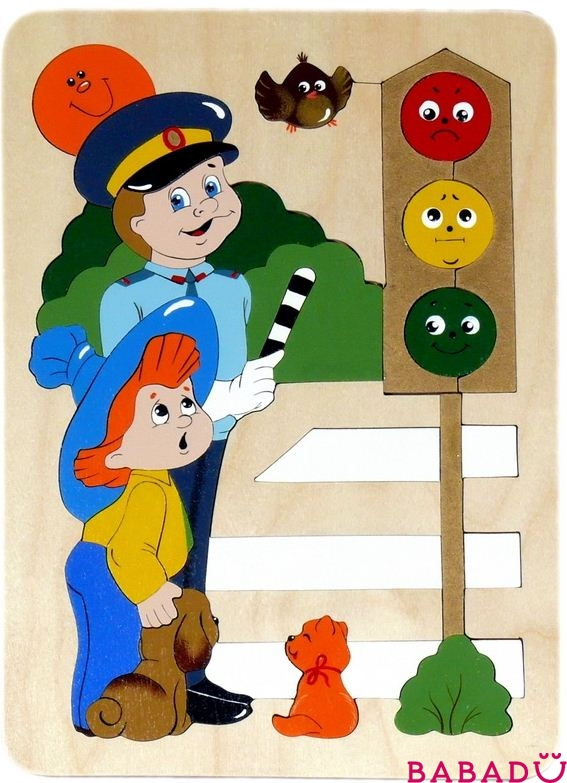 